Думать о рыбалке и прогулках по льду пока не стоит!         Страшная статистика гибели людей на воде в осенне-зимний период не пугает любителей подледной рыбалки: даже одна маленькая пойманная рыбка, куда важнее своей человеческой жизни! И не важно, что первый лед таит в себе много опасностей: погода на улице постоянно меняет температуру с плюса на минус, а толщина льда еще не достаточна для того, чтобы выдерживать безопасную массу тела! Видимо, главное, что зимний сезон ловли открыт!         Уважаемые любители зимней подледной ловли, важно помнить и соблюдать основные правила поведения на водных объектах, ведь выполнение элементарных мер предосторожности - залог вашей безопасности! Будьте благоразумны, цените свою жизнь и берегите спокойствие своих близких и родных! Думать о рыбалке и прогулках по льду пока не стоит!         Если Вы стали очевидцем несчастного случая на водном объекте или сами попали в аналогичную ситуацию, и существует возможность сообщить о происшествии, срочно обращайтесь за помощью по телефонному номеру «01» или с мобильного телефона «101», «112».Основные правила поведения на льду:- На тонкий, неокрепший лед выходить ЗАПРЕЩЕНО!- Выходить на лед можно только тогда, когда его толщина достигает не менее 10 сантиметров в пресной воде и 15 сантиметров в соленой.- Прочность льда можно определить визуально: лёд голубого цвета – прочный, а прочность льда белого цвета в 2 раза меньше. Лёд, имеющий оттенки серого, матово-белого или желтого цвета является наиболее ненадежным. Такой лёд обрушивается без предупреждающего потрескивания.- Ни в коем случае нельзя выходить на лед в темное время суток и при плохой видимости (туман, снегопад, дождь).- При переходе через реку пользуйтесь ледовыми переправами.- Нельзя проверять прочность льда ударом ноги. Если после первого сильного удара покажется хоть немного воды, - это означает, что лед тонкий, по нему ходить нельзя. В этом случае следует немедленно отойти по своему же следу к берегу, скользящими шагами, не отрывая ног ото льда и расставив их на ширину плеч, чтобы нагрузка распределялась на большую площадь. Точно так же поступают при предостерегающем потрескивании льда и образовании в нем трещин.- При вынужденном переходе водоема безопаснее всего придерживаться проторенных троп или идти по уже проложенной лыжне. Но если их нет, надо перед тем, как спуститься на лед, очень внимательно осмотреться и наметить предстоящий маршрут.- При переходе водоема группой необходимо соблюдать расстояние друг от друга (5-6 м).- Замерзшую реку (озеро) лучше перейти на лыжах, при этом: необходимо двигаться медленно; лыжные палки держите в руках, не накидывая петли на кисти рук, чтобы в случае опасности сразу их отбросить.- Если есть рюкзак, повесьте его на одно плечо, это позволит легко освободиться от груза в случае, если лед под вами провалится.- На замерзший водоем необходимо брать с собой прочный шнур длиной 20 - 25 метров с большой глухой петлей на конце и грузом. Груз поможет забросить шнур к провалившемуся в воду товарищу, петля нужна для того, чтобы пострадавший мог надежнее держаться, продев ее подмышки.- Убедительная просьба родителям: не отпускайте детей на лед (на рыбалку, катание на лыжах и коньках) без присмотра.Одна из самых частых причин трагедий на водоёмах - алкогольное опьянение. Люди неадекватно реагируют на опасность и в случае чрезвычайной ситуации становятся беспомощными.Если вы провалились под лед:- Широко раскиньте руки по кромкам льда, чтобы не погрузиться с головой;- Если возможно, передвиньтесь к тому краю полыньи, где течение не увлечет вас под лед;- Старайтесь, не обламывая кромку, без резких движений выбраться на лед, наползая грудью и поочередно вытаскивая на поверхность ноги, широко их расставив;- Выбирайтесь из полыньи, перекатываясь, а затем двигайтесь ползком в ту сторону, откуда шли.При спасании человека, провалившегося под лед, необходимо:- немедленно крикнуть ему, что идете на помощь;- приблизиться к полынье ползком, широко раскинув руки;- подложить под себя лыжи, фанеру или доску, чтобы увеличить площадь опоры и ползти на них;- к самому краю полыньи подползать нельзя, иначе и сами окажетесь в воде;- ремни и шарф, любая доска, лыжи, санки помогут вам спасти человека;- бросать связанные предметы нужно за 3-4 м до пострадавшего;- действовать решительно и быстро;- подать пострадавшему подручное средство, вытащить его на лед и ползком двигаться от опасной зоны.Оказание первой медицинской помощи пострадавшему на воде:- при попадании жидкости в дыхательные пути, пострадавшему необходимо очистить полость рта, уложить его животом на колено так, чтобы голова свисала к земле и, энергично нажимая на грудь и спину, удалить воду из желудка и легких;- приступить к выполнению искусственного дыхания;- с пострадавшего необходимо снять и отжать всю одежду, потом надеть (если нет сухой) и укутать полиэтиленом (возникает эффект парника);- при общем охлаждении пострадавшего как можно быстрее доставить в теплое (отапливаемое) помещение. Немедленно вызвать скорую медицинскую помощь.- Снять мокрую одежду, тепло укрыть, обложить грелками, напоить горячим чаем.Берегите себя и своих близких!_________________________________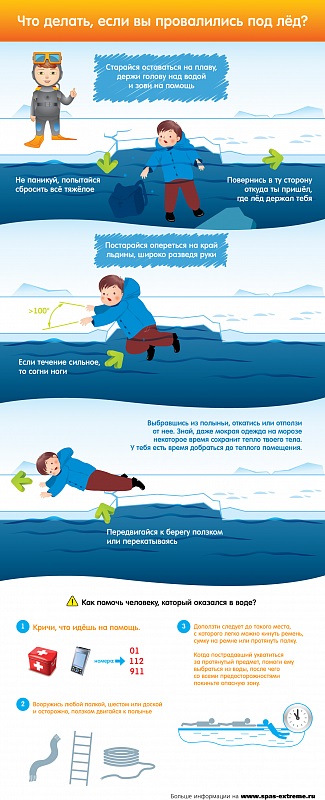 